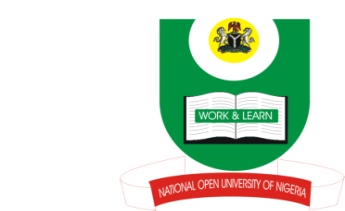 NATIONAL OPEN UNIVERSITY OF NIGERIA14-16 AHMADU BELLO WAY, VICTORIA ISLAND, LAGOSSCHOOL OF ARTS AND SOCIAL SCIENCESJUNE/JULY 2013 EXAMINATIONCOURSE CODE: FRE 331COURSE TITLE: ADVANCED STUDIES IN FRENCH LANGUAGE STRUCTURE ITIME ALLOWED:2HRSINSTRUCTIONS: ATTEMPT ANY THREE QUESTIONS   Lisez le passage et répondez à toutes les questions    20Marks.La finale de « la league » ou du Championnat national a lieu ce soir à 16 heures au stade national de l’amitié, le Ministre des sports et de la Jeunesse y sera présent avec les personnalités de l’Association nationale du football. Les finalistes, c’est-à-dire les équipes qui joueront cette finale sont : l’équipe du Centre et l’équipe du Sud. C’est une finale qui oppose deux équipes formidables. Questions Donnez un titre à ce passage. Quel rôle joue le mot ‘formidables’ ?Expliquez le terme la « league » Qui est l’invité d’honneur attendu pour l’ouverture du match ? Le match a lieu à 16 heures, c’est-à-dire ……… ? Comment s’appellent les noms des deux équipes ? Quel est le nom du verbe ‘oppose’ ? A quoi sert la ponctuation de deux points qui se trouvent dans le passage ? Expliquez l’usage du mot ‘y’ dans le texte. Dans le contexte du texte, expliquez le groupe de mots ‘les finalistes’. 2 Explain (in English) each of the following terms when you communicate with somebody on phone. When do we say: 20Marks.AllôQui est à l’appareil ?Passer un coup de fil ou passer un appel Répondre à l’appareil Décrocher Raccrocher Allumer le téléphone Eteindre le téléphone Biper C’est le récepteur. 	3. Lisez le texte ci-après et répondez à toutes les questions en faisant des phrases complètes.20Marks. Pierre : Susan, qu’est-ce que tu manges ? Susan : De la salade. Tu en veux ? Pierre : Non. Susan : Pourquoi ? Pierre : Pas dans l’après-midi. Je préfère des arachides. Tu aimes ça ? Susan : Oui, des cacahouètes, tu n’en manges pas ? Pierre : Si. Questions Dans quel sens le mot ‘si’ est-il employé ? Mettez la phrase ‘Tu aimes ça ? à la forme inverse. ‘Je préfère des arachides’. Mettez cette phrase à la forme négative. Tu en veux ? Quel rôle joue le point d’interrogation dans cette phrase ? Mettez à la forme inverse : Tu en veux ? Quel est l’infinitif du verbe ‘veux’ dans ‘tu en veux ?’ ?Le mot ‘en’ remplace quoi dans : ‘Tu en veux ?’ Ce texte est-il un dialogue ou une narration ? A quoi le saviez-vous ? D’après le texte, Susan n’a rien mangé. Vrai ou faux. 4.Lisez et répondez    20Marks.Laquelle de ces deux phrases n’est pas à l’inverse ? Il est présent 	(b) Est-il présent ? Mettez à la forme négative : ‘Est-il son ami ?’ Donnez le sens en anglais : ‘As-tu soif ?’ Identifiez le sujet dans la phrase : Karim parle bien le français. Quel est le signifiant : Vous êtes malade ? Oui, je suis malade. Quel est le nom commun dans : « Marie mange du riz. » Comment peut-on identifier le refus dans une phrase ? Donnez la réponse directe à cette question : ‘Vous avez mangé ?’ Quel est le sujet dans cette phrase : ‘Si, je suis villageois.’ Identifiez l’adjectif démonstratif : ‘Ce médecin est l’ami de mon frère.’ 5.Répondez à toutes les questions20Marks. Mettez cette phrase à la forme négative : ‘Est-ce que vous venez ce soir ?’ La phrase suivante est à quelle forme : ‘Papa dort au lit’ ? ‘Vous êtes docteur’, à la forme inverse on dira quoi ? Traduisez en anglais : ‘Est-ce qu’il vient à l’école ?’ ‘Elle regarde la télévision’ : quel est le sujet du verbe ‘regarde’ ?Identifiez la phrase déclarative : (a) Avez-vous faim ?  (b) Vous avez faim.  Identifiez l’adverbe dans : ‘Vous n’êtes pas sûr ?’Donnez le sens en anglais : ‘Attention ! chien méchant’A quelle forme est la phrase suivante : Ne faudrait-il pas y aller ? Est-il ton frère ?’ Donnez la réponse négative.  Lisez et répondez NB:	a.	3 marks are awarded on each of the three questions treated for good expression.b.	1 extra mark is given for overall presentation: cogency of ideas, neatness etc of the work done.